Załącznik 1Szczegółowy zakres zamówieniaZakup materiałów biurowych dla potrzeb Zamawiającego następować będzie partiami,                        a wielkość każdej partii oraz terminy dostaw wynikać będą z jednostronnych dyspozycji Zamawiającego, zgłoszonych ustnie bądź na piśmie przez uprawnionego pracownika ZSWiO Nr 7 w Łomży.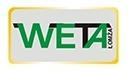 Proponowane zamienniki winny mieć nową kasetę z nowymi elementami oraz spełniać Normy ISOSugerowane zamienniki: ACTIS, ACTIVEJEST, ALLPER-EXPRESSIONZakup tonerów I tuszy dla potrzeb Zamawiającego następować będzie partiami, a wielkość każdej partii oraz termin dostawy wynikać będzie z jednostronnych dyspozycji Zamawiającego, zgłoszonych ustnie lub na piśmie przez uprawnionego pracownika ZSWiO Nr7 w Łomży.Tabela I  -  ARTYKUŁY PAPIERNICZO – BIUROWETabela I  -  ARTYKUŁY PAPIERNICZO – BIUROWETabela I  -  ARTYKUŁY PAPIERNICZO – BIUROWETabela I  -  ARTYKUŁY PAPIERNICZO – BIUROWETabela I  -  ARTYKUŁY PAPIERNICZO – BIUROWETabela I  -  ARTYKUŁY PAPIERNICZO – BIUROWENrOpis przedmiotu zamówieniaLiczba sztukCena jednostkowa bruttoRazem bruttoUwagi (proponowana nazwa, firma, ilość sztuk w opakowaniu)Papier ksero format A4gramatura 80g/m2białość min. 164CIE (klasa A) do wszystkich urządzeń biurowych , do wydruków dwustronnychOpakowanie: 5 ryz. (1 ryza 500 ark.) op.Papier ksero kolorowy A4 160g mix 5 intensywnych kolorów . Gramatura: 160g/m2 Format: A4Ilość: ryza - 100 arkuszyop.Papier ksero format A3gramatura 80g/m2białość min. 164CIE (klasa A) do wszystkich urządzeń biurowych , do wydruków dwustronnychOpakowanie: 5 ryz. (1 ryza 500 ark.) op.Zeszyt A4, 96 kartek, kratka/linia, oprawa miękka/ mix wzorów szt.Zeszyt A5 środek: niebieska kratka/liniagramatura: 70gliczba kartek: 60format: A5okładka: miękka / mix wzorówmarginesy: takszt.Długopis Bic lub równoważny  obudowa plastikowa, grubość końcówki 0,5 mm -0,7 mm, kolor tuszu czarny/niebieski/czerwony szt.Długopis – wykonany z aluminium, końcówka  przystosowana do ekranów dotykowych. Wykonany z aluminium. Kolor wkładu niebieski/czarny szt.Długopisy kolorowe komplet 6 sztuk z zatyczką. obudowa plastikowa, grubość końcówki 0,5 mm -0,7 mmopakowanieOłówek - wykonany z drewna cedrowego, grafit niełamliwy, z gumkąsztukaKorektor na taśmie „myszka”szt.Korektor w pisaku min. 7ml szt.Klej w sztyfcie 35g _ Glue Stick bądź równoważnysztukaKreda biała do tablicy 50 szt.opakowanieSegregatorformat A4, szerokość grzbietu 75mm, mechanizm dociskowy, etykieta wymienna, wykonany z tektury pokrytej folią polipropylenową, dolna krawędź wzmocniona okuciemsztukaSkoroszytPCV A4 wpinany w segregator, przednia okładka przezroczysta, tylna kolorowa, wysuwany pasek opisowy, mix kolor opakowanie: 10 szt.opakowanieKoszulki z fiszkami - koszulki z wymiennymi etykietami z 12 identyfikatorami Esselte lub równoważne ( op. 12 koszulek)opakowanieKoszulki poszerzane z klapką   na dokumenty A4 (opakowanie 10sztuk) do 250 kartekopakowanieKoszulki A4 krystaliczne  multiperforowane – pasują do każdego segregatora,. Foliowe op.100 sztopakowanieTeczka A4  szara/biała z gumką sztukaTeczka akt osobowych część ABCD wyposażona w mechanizmy skoroszytowesztukaTeczka kolorowa z gumką (format A4, mocny lakierowany karton min.400g/m2, mix kolorówsztukaFolia do laminowania A4 – 100sztukopakowaniePapier ozdobny- A4, 120g/m2, karton tłoczony, kremowy, do zaproszeń, certyfikatów Opakowanie: 50 arkuszyopakowanieZakreślacz kolorowy do pisania po wszystkich rodzajach papieru, końcówka  ścięta, szerokość linii pisania 1-5 mm, nie rozmazujący wydruku pisma i pisma ręcznegosztukaMarkery - komplet 4 markerów + gąbka do tablic suchościeralnych, kolory: czarny, niebieski, zielony, czerwony, nie pozostawiające śladów, łatwo ścieralnekompletCienkopisy pisaki mazaki np.KAMET  Masster  10 kolorów lub równoważne - zestaw 10 kolorowych cienkopisów uniwersalnych do pisania, kreślenia, podkreślania i kolorowania. Głębokie intensywne kolory, tusz na bazie wody, nie zasychający.  Grubość linii cienkopisu 0,4mm. Wentylowana skuwka. Zgodność z normą PN-EN 71-3.opakowanieMarker do znakowania płyt CD/DVD szerokość linii 0,4-1 mm kolor czarnysztukaMarker do pisania na wszystkich powierzchniach, kolor czarny/białysztukaPlyta CD-R, Pojemność: 700 MB Maks. prędkość nagrywania: 52 x Ilość w opakowaniu: 10 szt. opakowanieKoperty na CD bez okienka op.100sztukopakowanieZszywacz Tetis Senso 71 25k bądź równoważnyPoręczny, metalowy zszywacz Zszywanie: zamknięte, otwarte.Do zszywek: 24/6-26/6.sztukaZszywki biurowe No 24/6• rozmiar zszywek: 24/6• rodzaj: stalowe ocynkowane• ilość w opakowaniu: 1000 sztukopakowanieSpinacz biurowy 28 mmsztukaPapier samoprzylepny etykieta biała A4 Możliwość zadruku w drukarkach laserowych, atramentowych i kserokopiarkachPapier jakości premium o wysokim poziomie bieliKlej permanentny, zapewniający trwałe przyleganie do powierzchniArkusze formatu A4Opak- 100 arkuszysztukaBrystol A3 mix kolorów 180g/m2sztukaBrystol B1 kolor format 100x70 Gramatura: min.230 g/m2sztukaPudełko archiwizacyjne do przechowywania dokumentów, pole opisowe na bocznej ściance, pojemność A4, wymiary min. 350x200x250mmsztukaTusz do pieczątek minimum 25/30ml, kolor czerwony/czarny/zielonysztukaTaśma klejąca 18mm/20mmsztukaTaśma dwustronna 38x28 mmsztukaTaśma dwustronna 50x25 mmsztukaKlipy do papieru metalowe 51mmsztukaKlipy do papieru metalowe 32 mm sztukaKostki samoprzylepne 75x75mm mix kolorów, 400 karteksztukaKlipsy archiwizacyjne plastikowe min. 50 sztuk.opakowanieZakładki/znaczniki indeksujące samoprzylepne min. 15x50cm, 5 kolorów, 5 bloczków po 100sztukopakowanieTemperówka uniwersalna metalowasztukaRozszywacz do zszyweksztukaStojak na ulotki kaskadowy 4 x A4 plastikowy stojak umożliwiający prezentację ulotek w pozycji pionowej (A4, DL)
Do postawienia na ladzie, biurku, stolesztukaPinezki beczułki opakowanie 100 sztopakowanieRazem artykuły papierniczo-biuroweRazem artykuły papierniczo-biuroweRazem artykuły papierniczo-biuroweRazem artykuły papierniczo-biuroweTabela II  -  TONERY I TUSZETabela II  -  TONERY I TUSZETabela II  -  TONERY I TUSZETabela II  -  TONERY I TUSZETabela II  -  TONERY I TUSZETabela II  -  TONERY I TUSZENrOpis przedmiotu zamówieniaLiczba sztukCena jednostkowa bruttoRazem bruttoUwagi (proponowana nazwa, firma, ilość sztuk w opakowaniu)Tusz do drukarki HP DeskJet 2515 czarny, kolor - zamiennikToner do drukarki HP LaserJet PRO M125nw- czarny, kolor - zamiennikToner do drukarki HP LaserJet  P 2035 - czarny, kolor - zamiennikToner do drukarki HP Office Jet All-in-one 5610 - zamiennikToner do drukarki  LaserJet PRO MFP M26nw - zamiennikToner do drukarki HP LaserJet  M1120 MFP – czarny - zamiennikToner do drukarki HP LaserJet  P2015n – czarny - zamiennikToner do drukarki HP LaserJet  P1102 – czarny - zamiennikToner do xero SHARP AR- 5618NToner do xero SHARP MX-M316NToner do xero SHARP AR-6020NVToner do drukarki HP LaserJet Pro 400M402D – czarny - zamiennikToner do urządzenia wielofunkcyjnego HP M426FDN MFP – czarny zamiennik Toner do urządzenia wielofunkcyjnego HP M428FDN MFP – czarny zamiennik Toner do drukarki HP PRO M28w czarny zamiennikToner do drukarki HP LaserJet  PRO M254dw czarny/kolor zamiennikToner do urządzenia wielofunkcyjnego  HP Design Jet T120 zamiennikToner do xero SHARP MX – m – 200d Ogółem tonery i tuszeOgółem tonery i tuszeOgółem tonery i tuszeOgółem tonery i tusze